ПРИЛОЖЕНИЯПриложение 1Кроссворд на начало урока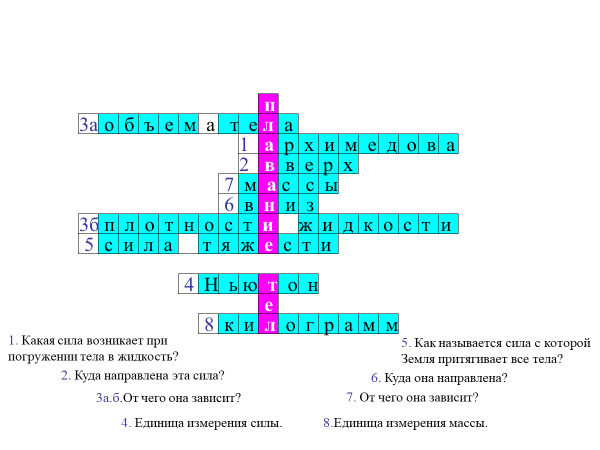 Приложение 2Эксперимент по группам1 группаВыяснить при каком условии тела, погруженные в жидкость, тонут, а при каком условии - всплывают.С помощью динамометра определите силу тяжести, действующую на тела.С помощью динамометра определите выталкивающую силу.Запишите значения сил в таблицу и сделайте вывод .Оборудование: сосуд с водой, динамометр, сосновый брусок, брусок из алюминия, брусок из пенопласта, пластмассовый брусок, железный цилиндр.Вывод:Если сила тяжести________ силы Архимеда, то тело тонет.Если сила тяжести________ силы Архимеда, то тело всплывает.2 группа Пронаблюдайте, какие из предложенных тел тонут в воде, а какие всплывают. Найдите в таблице плотности соответствующих веществ и сравните с плотностью воды. Результаты оформите в виде таблицы. Сделайте вывод.Оборудование: сосуд с водой, стальной болт, фарфоровый ролик, сосновый брусок, брусок из алюминия, пенопласт, пробка, парафин.Вывод:Если плотность вещества, из которого изготовлено тело __________ плотности жидкости, то тело тонет.Если плотность вещества, из которого изготовлено тело __________ плотности жидкости, то тело всплывает.3 группаВыяснить как ведут себя три несмешиваемые жидкости: мед, вода и масло растительное.Налейте в мензурку сначала воду, добавьте мед и затем растительное масло.Пронаблюдайте, какая из жидкостей тонет в воде, а какая всплывает.Заполните таблицу и сделайте вывод.Оборудование: сосуд с водой, мед, вода, растительное масло.Вывод:1.Если плотность жидкости________ плотности воды, то жидкость всплывает.2.Если плотность жидкости________ плотности воды, то жидкость тонет.4 группа Сравнить глубину погружения деревянного и пенопластового тел в воде.Опустите тела в воду и измерьте с помощью линейки приблизительно глубину погружения каждого из тел.Заполните таблицу и сделайте вывод.Оборудование: сосуд с водой, деревянный брусок, пенопластовый брусок, свеча из парафина, линейка.Вывод:1.Чем больше плотность тела, тем глубина погружения _____________. 2) Сравнить глубину погружения пластмассового шарика в воде и растительном масле.Опустите шарик сначала в воду, а затем в растительное масло и измерьте с помощью линейки приблизительно глубину погружения шарика в каждую из жидкостей.Заполните таблицу и сделайте вывод.Оборудование: сосуд с водой и сосуд с маслом растительным, пластмассовый шарик, линейка. Вывод:1.Если плотность жидкости ________ , то глубина погружения _____________.2.Если плотность жидкости ________ , то глубина погружения _____________.Приложение 3Лист самооценки и оценки предметных и метапредметных результатовТелоСила тяжестиСила АрхимедаТонет или нетСосновый брусокЖелезный цилиндрБрусок из пенопластаПластмассовый брусокБрусок из алюминиявеществоПлотность веществажидкостьПлотность жидкостиТонет или нетстальвода1000 кг/м3фарфорвода1000 кг/м3соснавода1000 кг/м3алюминийвода1000 кг/м3пенопластвода1000 кг/м3пробкавода1000 кг/м3парафинвода1000 кг/м3жидкостьПлотность жидкостиПлотность водыТонет или всплываетмед1000 кг/м3Масло растительное1000 кг/м3веществоПлотность веществаПлотность водыГлубина погружениядерево1000 кг/м3пенопласт1000 кг/м3парафин1000 кг/м3жидкостьПлотность жидкостиПлотность шарикаГлубина погруженияводаМасло растительноеЛист самооценки учащегося______________________       Класс_______Тип урока: урок открытия нового знанияТема: Плавание телЛист самооценки учащегося______________________       Класс_______Тип урока: урок открытия нового знанияТема: Плавание телЛист самооценки учащегося______________________       Класс_______Тип урока: урок открытия нового знанияТема: Плавание телЛист самооценки учащегося______________________       Класс_______Тип урока: урок открытия нового знанияТема: Плавание телЛист самооценки учащегося______________________       Класс_______Тип урока: урок открытия нового знанияТема: Плавание телУменияБаллыЯ смогуЯ достигОценка учителяУмею объяснить поведение тел в жидкости сравнением силы тяжести и силы Архимеда2 бУмею объяснить поведение тел в жидкости сравнением плотности жидкости и плотности тела.2 бУмею сравнивать глубину погружения тела в жидкости в зависимости от соотношения плотности тела и плотности жидкости.2 бУмею находить сходство и различие между объектами, вести наблюдение, обобщать полученную информацию, делать выводы и заключения.2 бУмею выполнять учебное задание в соответствии с целью, соотносить учебные действия с известными правилами, выполнять учебное действие в соответствии с планом.2 бИтого:Процент достижения результатов10 б – 100%                      7 б – 70%9 б – 90%                           6 б – 60%8 б – 80%                           5 б – 50%Уровни достижения результатовВысокий (85-100%)Повышенный (75-84%)Базовый (65-74%)Недостаточный (50% и менее)Уровни достижения результатовВысокий (85-100%)Повышенный (75-84%)Базовый (65-74%)Недостаточный (50% и менее)Уровни достижения результатовВысокий (85-100%)Повышенный (75-84%)Базовый (65-74%)Недостаточный (50% и менее)Уровни достижения результатовВысокий (85-100%)Повышенный (75-84%)Базовый (65-74%)Недостаточный (50% и менее)